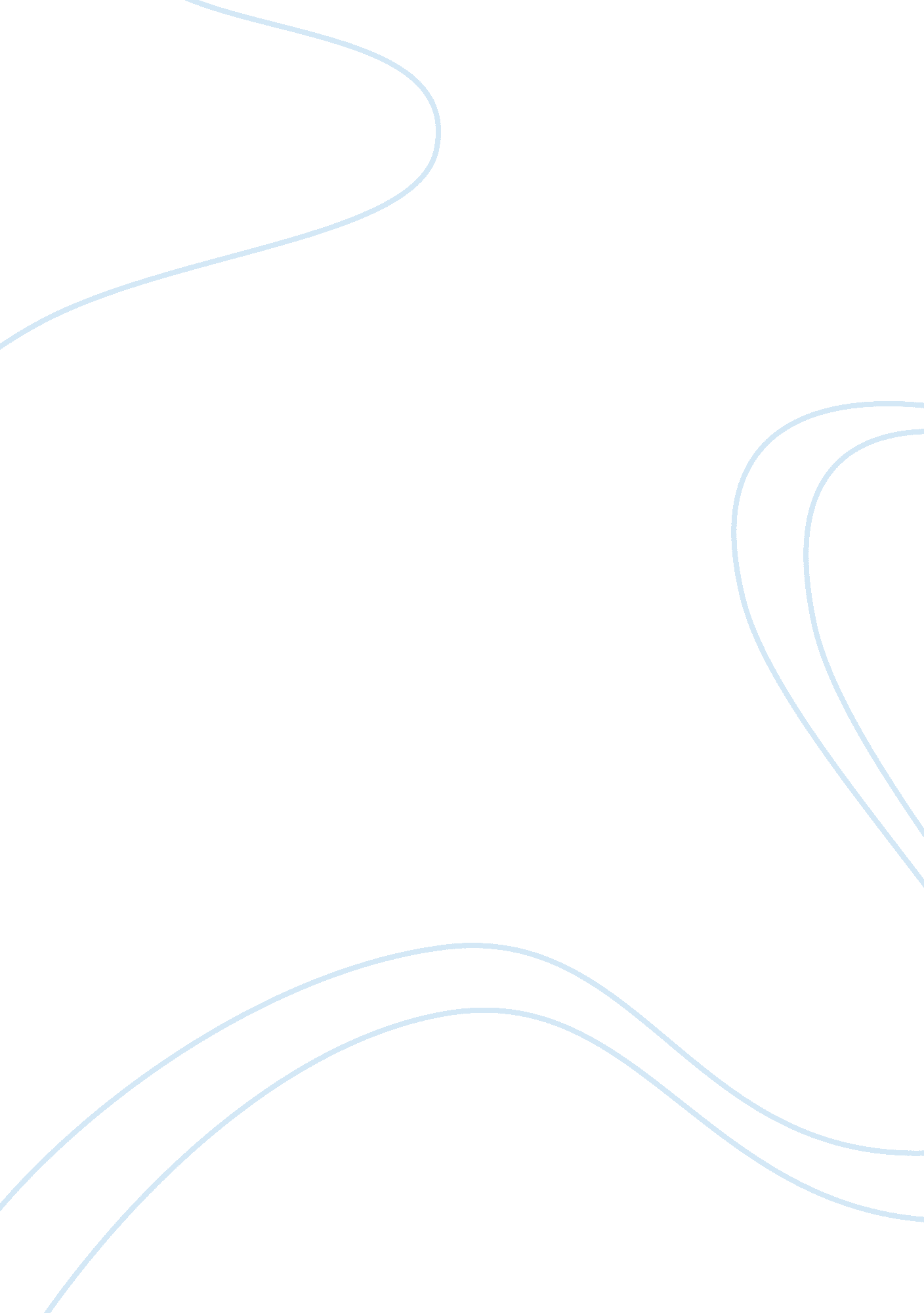 Next, seeds. healthy star fruit seeds with a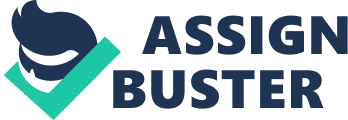 Next, for seedling preparation we need mature seeds from mature starfruit. There are usually contain between 10 to12 seeds and sometimes there areno seeds per fruit. Seeds are edible in size which is only 0. 6 to1. 3 cm long, thin, brown in color and enclosed by a gelatinous aril at outer layer of seeds. Healthy star fruit seeds with a dark brown in color and hasglossy seed coat is suitable to germinate. The star fruit seeds lose viabilityin a short time, so we should plant them immediately after removing from thefruit to increase the chances of success. There is no pretreatment orstratification is needed to sprout the star fruit seeds, but only need two tothree day old seeds then soak in water for 24 hours to moist them before sowing. Seeds need moist condition to germinate well. There are several step includesin this seedling preparation. First, prepare 2 inch pot with multiple drainageholes or germinating trays with plugs to sow the seeds. Then fill each pot withnursery medium. Do not compact the nursery medium too much because too compactmedium will result in bad drainage. Next, sow one seeds per pot. Place the seedon the surface of nursery medium then put thin layer of medium to cover theseed. Avoid covering with thick layer of medium. It will harder the germinatingprocess. Do not seal the edges, and do not place the pot in direct sunlight. It is important to waterthe seeds, for example we can use a spray bottle to water the seed to make surethe seeds do not dislodge. Do not water too much. The germination process mighttake 1-2 weeks. After 1-2 weeks the starfruit seedlings grow rapidly and should be transplanted into nursery box filledwith sandy and loam soil as soon as they produce two or more of leaves. Providethem with regularlywater to avoid them become wilt and the fertilizer because starfruit trees are moderately heavy feeders. Fertilize weekly with half teaspoonof NPK (15: 15: 15) fertilizer diluted in a gallon of water to enhance the growof root and leaves of seedlings. After few weeks the seedlings are ready toplant. 